 	   		 LEAD Counselor Application 2020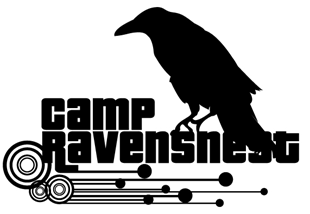 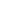 Main Responsibilities:●      Primary supervision of campers●      Prepare lesson plans and daily implementation of activities and games●      Provide campers with a fun and safe environment●      Clean and maintain camp spaces●      Provide daily communication with parents and staffAvailability for training: (You must attend one session. Please check one.)___ June 12 (Friday)h              10:00 am–4:00 pm (Set-Up & Training Day) ___ June 13 (Saturday)  10:00 am– 2:00 pm (Set-Up & Training Day) (Training will be required before you may begin working)Work availability: (Please check all that apply)Week 1____June 15 - 19Week 2___  June 22 - 26We are closed week of June 29 – July 3Week 3___  July 6 - 10Week 4___  July 13 - 17Week 5___  July 20 - 24Week 6___  July 27 - 31Week 7___  August 3 - 7Shift(s) available: ___ Can work either shift (7AM-12PM or 12PM-5PM)___ Can work only AM shift (7AM-12PM)___ Can work only PM shift (12PM-5PM)Name: _______________________________________________Email: _______________________________________________Home Phone: _________________________________________Cell Phone:     _________________________________________Address: _____________________________________________City, State: _________________________, _________ ZIP _______________Age: ________  Birthday: _______________________  T-shirt Size: ___________Please check one:___Middle School Student         School Name _________________________ Grade: _________High School Student           School Name __________________________Grade:_____ Other: _______________________________________________________________________(*) Please answer the following questions: (see back page). Thank you.Explain why you are applying for this position?What experiences have you had that would enable you to be a good junior camp counselor?Have you had any previous summer camp experience(s) working with children ages 5-11?What leadership positions have you held in your school or community?What hobbies, activities or interests do you have that might help you as a camp counselor?Why do you think you are a good candidate for this position?REFERENCES:Please give us at least 3 (three) names of people who can vouch for you. (Could be a teacher, a coach, or a community family friend).Employees will be selected based on experience, recommendations and application answers.Applications will be accepted up from February 15 to March 15, 2020.(Important: Applications received after 3/15/20 will not be considered for employment)Your application status will be emailed to you by mid-April, 2020. Please return applications inside a sealed envelope to: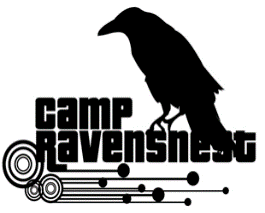  RavensNest Summer Program, Attn. Mr. Sandy Kapatos7409 Falls of Neuse Rd. Raleigh, NC 27615NameRelation to candidateTel(s) numbers